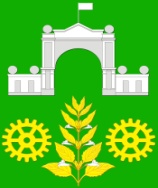 П О С Т А Н О В Л Е Н И ЕАДМИНИСТРАЦИИ  ВИМОВСКОГО СЕЛЬСКОГО ПОСЕЛЕНИЯУСТЬ-ЛАБИНСКОГО РАЙОНАот 14 декабря 2020 года			 			                            № 189п. ВимовецОб утверждении Порядка осуществления администрацией Вимовского сельского поселения Усть-Лабинского района бюджетных полномочий главного администратора доходов бюджетов бюджетной системыРоссийской Федерации на 2021 годВ целях реализации статьи 160.1 Бюджетного кодекса Российской Федерации, в соответствии с  Федеральным законом от 06.10.2003 г. № 131-ФЗ «Об общих принципах организации местного самоуправления в Российской Федерации», в соответствии с постановлением главы администрации (губернатора) Краснодарского края от 28 марта 2013 года № 301 «Об утверждении порядка осуществления органами государственной власти Краснодарского края и (или) находящимися в их ведении казенными учреждениями бюджетных полномочий главных администраторов доходов бюджетов бюджетной системы Российской Федерации», Уставом Вимовского сельского поселения Усть-Лабинского района постановляю:1. Утвердить Порядок осуществления администрацией Вимовского сельского поселения Усть-Лабинского района бюджетных полномочий главного администратора доходов бюджетов бюджетной системы Российской Федерации на 2021 год, согласно приложению.2. Общему отделу администрации Вимовского сельского поселения Усть-Лабинского района (Зозуля) обнародовать настоящее постановление и разместить на официальном сайте Вимовского сельского поселения Усть-Лабинского района в сети «Интернет».3. Контроль за выполнением настоящего постановления возложить на начальника финансового отдела Вимовского сельского поселения Усть-Лабинского района Н.В. Клыкову.          4. Постановление вступает в силу с 01 января 2021 года.Глава Вимовского сельского поселенияУсть-Лабинского района                                                                       Жилякова И.В.Приложение к постановлению администрацииВимовского сельского поселенияУсть-Лабинского районаот 14.12.2020 года № 189
Порядок                                                                                                           осуществления администрацией Вимовского сельского поселения Усть-Лабинского района бюджетных полномочий главного администратора доходов бюджетов бюджетной системы Российской Федерации на 2021 год.1. Порядок осуществления администрацией Вимовского сельского поселения Усть-Лабинского района и (или) находящимися в их ведении казенными учреждениями бюджетных полномочий главного администратора доходов бюджетов бюджетной системы Российской Федерации (далее - Порядок) разработан в соответствии с Бюджетным кодексом Российской Федерации, приказом Министерства финансов Российской Федерации от 18 декабря 2013 года № 125н "Об утверждении Порядка учета Федеральным казначейством поступлений в бюджетную систему Российской Федерации и их распределения между бюджетами бюджетной системы Российской Федерации", приказом Федерального казначейства от 29 декабря 2012 года № 24 "О порядке открытия и ведения лицевых счетов Федеральным казначейством и его территориальными органами", постановлением главы администрации (губернатора) Краснодарского края от 28 марта 2013 г. № 301 «Об утверждении порядка осуществления органами государственной власти краснодарского края и (или) находящимися в их ведении казенными учреждениями бюджетных полномочий главных администраторов доходов бюджетов бюджетной системы Российской Федерации.2. Настоящий Порядок регулирует отношения по осуществлению бюджетных полномочий главным администратором доходов бюджетов бюджетной системы Российской Федерации, являющимся администрацией Вимовского сельского поселения Усть-Лабинского района и (или) находящимися в ее ведении казенными учреждениями (далее - главный администратор).3. В рамках настоящего Порядка в соответствии с Бюджетным кодексом Российской Федерации, Законом Краснодарского края от 4 февраля 2002 года № 437-КЗ «О бюджетном процессе в Краснодарском крае» и нормативными актами администрации Вимовского сельского поселения Усть-Лабинского района главный администратор обладает следующими бюджетными полномочиями:1) формирует перечень администраторов доходов бюджета поселения (далее - администраторы) на очередной финансовый год с указанием нормативных актов Российской Федерации, Краснодарского края и муниципального образования Вимовского сельского поселения Усть-Лабинского района являющихся основанием для администрирования доходов (прилагается);2) назначает уполномоченным проводить администрирование по доходам финансовый орган администрации Вимовского сельского поселения Усть-Лабинского района (далее – финансовый орган) на очередной финансовый год с указанием нормативных актов Российской Федерации, Краснодарского края, администрации Вимовского сельского поселения Усть-Лабинского района являющихся основанием для администрирования доходов;3) финансовый орган формирует следующие документы:а) прогноз поступления доходов в бюджет Вимовского сельского поселения Усть-Лабинского района далее (бюджет поселения);б) сведения, необходимые для составления проекта бюджета поселения;в) сведения, необходимые для составления и ведения кассового плана;г) аналитические материалы по исполнению бюджета в части доходов бюджета поселения;д) сведения, необходимые для внесения изменений в решение о бюджете в части закрепленных доходов;е) документы по формированию и исполнению бюджета поселения; ж) формирует и представляет бюджетную отчетность по операциям администрирования поступлений в бюджет по формам, которые установлены законодательством Российской Федерации, нормативными правовыми актами Министерства финансов Российской Федерации;з) исполняет полномочия администратора доходов бюджета;и) осуществляют иные бюджетные полномочия, установленные Бюджетным кодексом Российской Федерации и иными нормативными правовыми актами, регулирующими бюджетные правоотношения.4. Главный администратор утверждает не позднее 20 дней после дня опубликования решения о бюджете поселения правовой акт, наделяющий полномочиями администратора и определяющий порядок осуществления бюджетных полномочий, который должен содержать следующие положения:1) установление источников доходов бюджета поселения, полномочия по администрированию которых они осуществляют или закрепляют за уполномоченным проводить администрирование по доходам, с указанием нормативных правовых актов Российской Федерации, нормативных правовых актов Краснодарского края и нормативных правовых актов Вимовского сельского поселения Усть-Лабинского района, являющихся основанием для администрирования данного вида платежа. При формировании источников доходов необходимо отразить особенности, связанные с их детализацией по кодам подвидов доходов бюджетов бюджетной системы Российской Федерации на очередной финансовый год в соответствии с нормативными правовыми актами Краснодарского края, муниципальными правовыми актами;2) наделение главного администратора (финансовый орган) в отношении закрепленных за ними источников доходов бюджетов бюджетной системы Российской Федерации следующими бюджетными полномочиями:а) начисление, учет и контроль за правильностью исчисления, полнотой и своевременностью осуществления платежей в бюджет, пеней и штрафов по ним;б) взыскание задолженности по платежам в бюджет, пеней и штрафов;в) принятие решений о возврате излишне уплаченных (взысканных) платежей в бюджет поселения, пеней и штрафов, а также процентов за несвоевременное осуществление такого возврата и процентов, начисленных на излишне взысканные суммы, и представление в Управление Федерального казначейства по Краснодарскому краю (далее - УФК) поручений для осуществления возврата в порядке, установленном Министерством финансов Российской Федерации;г) принятие решений о зачете (уточнении) платежей в бюджеты бюджетной системы Российской Федерации и представление соответствующего уведомления в УФК;3) определение порядка заполнения (составления) и отражения в бюджетном учете первичных документов по администрируемым доходам бюджета поселения или указание нормативных правовых актов Российской Федерации, регулирующих данные вопросы;4) определение порядка и сроков сверки данных бюджетного учета администрируемых доходов бюджета поселения в соответствии с нормативными правовыми актами Российской Федерации;5) определение порядка действий администратора при уточнении невыясненных поступлений в соответствии с нормативными правовыми актами Российской Федерации и Краснодарского края, в том числе нормативными правовыми актами Министерства финансов Российской Федерации;6) определение порядка действий администратора при принудительном взыскании с плательщика платежей в бюджет поселения, пеней и штрафов по ним через судебные органы или через судебных приставов в случаях, предусмотренных законодательством Российской Федерации (в том числе определение перечня необходимой для заполнения платежного документа информации, которую необходимо довести до суда (мирового судьи) и (или) судебного пристава-исполнителя в соответствии с нормативными правовыми актами Российской Федерации);7) определение порядка действий администратора при возврате излишне уплаченных (взысканных) платежей в бюджет поселения, пеней и штрафов, а также процентов за несвоевременное осуществление такого возврата и процентов, начисленных на излишне взысканные суммы;8) иные положения, необходимые для реализации полномочий администратора.5. Главный администратор до начала очередного финансового года заключают с УФК соглашения об информационном взаимодействии по форме, утвержденной Федеральным казначейством, а также обеспечивают заключение соглашений (договоров) об обмене информацией в электронном виде.6. Главный администратор доходов бюджета поселения до начала очередного финансового года доводят до плательщиков сведения о реквизитах счетов и информацию о заполнении расчетных документов.Глава Вимовского сельского поселения Усть-Лабинского района                                                                  Жилякова И.В.